שאלון להערכת מיזם "זוזו" בעיני מקבלי השירותיש להדפיס את השאלון, מוביל זוזו ימלא אותו ביחד עם מקבל השירותהאם את/ה בן או בת?   את/ה יכול/ה לספר לי מה זו "פעילות גופנית" (או "פעילות ספורטיבית")? ________________________________________________________________________________________________________________________________עד כמה את/ה אוהב את הפעילות הגופנית שאתם עושים עם הסרטונים?  מה את/ה הכי אוהב/ת בפעילות הגופנית עם הסרטונים?________________________________________________________________________________________________________________________________מה את/ה הכי לא-אוהב/ת בפעילות הגופנית עם הסרטונים? ________________________________________________________________________________________________________________________________האם יש משהו שקשה או לא נעים לך בפעילות עם הסרטונים? כן   /   לפעמים   /   לאבמידה וכן/לפעמים – יש לשאול: מה קשה או לא נעים לך? ________________________________________________________________________________________________________________________________איך את/ה מרגיש/ה אחרי שאתם מסיימים את הפעילות הגופנית עם הסרטונים?  ________________________________________________________________________________________________________________________________האם הפעילות הגופנית עוזרת לך במשהו? (למשל, פחות כאבים, להרגיש יותר טוב, מצב רוח יותר טוב, להנות עם החברים, ועוד...) __________________________________________________________________________________________________________________________________האם את/ה רואה את הסרטונים של הפעילות הגופנית גם בבית?  כן   /   לפעמים   /   לאבמידה וענה "לא": האם תרצה/י לראות את הסרטונים של הפעילות הגופנית גם בבית? כן   /   לפעמים   /   לאהאם את/ה רוצה לומר לנו משהו נוסף לגבי הפעילות הגופנית שאתם עושים עם הסרטונים?________________________________________________________________________________________________________________________________תודה רבה על שיתוף הפעולה!!בת   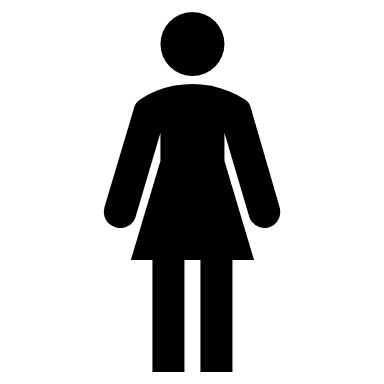 בן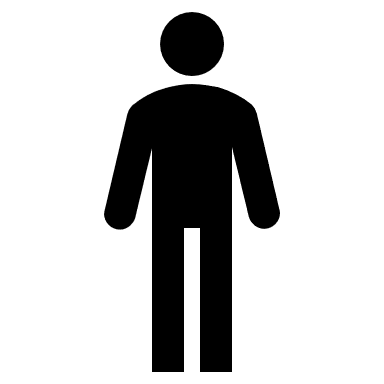 לא אוהב   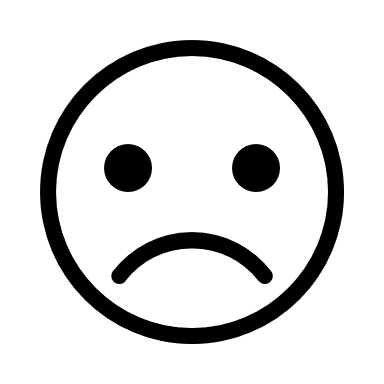 אוהב קצת                      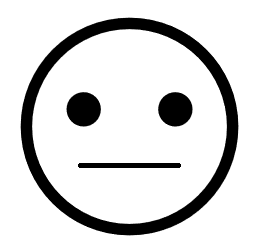 אוהב הרבה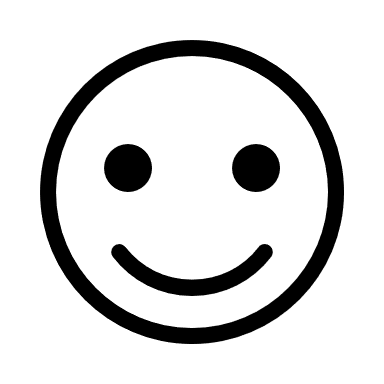 